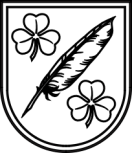 LATVIJAS  REPUBLIKASKRĪVERU  NOVADA  DOMEReģistrācijas Nr.90000074704, Daugavas iela 59, Skrīveri, Skrīveru novads, LV-5125,
tālrunis 65197675, fakss 65197747, e-pasts: dome@skriveri.lvSĒDES  PROTOKOLSSkrīveru  novadā 2021.gada 29.aprīlī                                                                             	   Nr.7Sēde sasaukta pulksten 15.00.Sēdi atklāj pulksten 15.05.Sēdi vada domes priekšsēdētājs ANDRIS ZĀLĪTISSēdi protokolē atbildīgā sekretāre VELTA VIGOVSKASēdē piedalās:Deputāti: Iveta Biķerniece, Jānis Brokāns, Ināra Dika, Uldis Dronka, Uldis Dzērve, Sarmīte Jansone, Broņislavs Mačuļskis, Udo Pērsis, Andris ZālītisPašvaldības administrācijas darbinieki:  Sandra Benko – ekonomisteElita Brovacka – sabiedrisko attiecību speciālisteLīga Kāpostiņa – juriskonsulteUldis Riekstiņš - izpilddirektorsCitas personas:Diāna Bebre – Kondrāte – SAC “Ziedugravas” direktoreLīga Garanča – SIA “Skrīveru saimnieks” galvenā grāmatvedeAigars Sprudzāns – SIA “Skrīveru saimnieks” valdes loceklisJānis Putniņš – SIA “EKRO” valdes loceklisDarba kārtība:Par SIA „Skrīveru saimnieks” 2020.gada pārskatuZiņo – A.SprudzānsPar Skrīveru novada pašvaldības 2020.gada pārskatuZiņo –I.Krastiņa- LuķePar pašvaldības 2021.gada budžeta izpildi 1.ceturksnīZiņo – S.BenkoPar saistošo noteikumu “Grozījumi Skrīveru novada domes 2021.gada 28.janvāra saistošajos noteikumos Nr.1 “Par Skrīveru novada pašvaldības budžetu 2021.gadam” apstiprināšanuZiņo – S.BenkoPar aizņēmuma ņemšanu projekta “Skrīveru novada daudzfunkcionālā sociālo pakalpojumu izbūve” realizācijaiZiņo – A.ZālītisPar nekustamā īpašuma “Stirnas”-3 izsoles rezultātu apstiprināšanu un pirkuma līguma noslēgšanuZiņo – A.ZālītisPar zemes vienības “Āboliņi” nomas tiesību izsoliZiņo – A.ZālītisPar saistošo noteikumu “Grozījumi Skrīveru novada domes 2013.gada 31.janvāra saistošajos noteikumos Nr.3 „ Skrīveru novada pašvaldības pabalstu piešķiršanas noteikumi” apstiprināšanuZiņo – A.ZālītisPar 2021.gada 31.marta saistošo noteikumu Nr.5 “Grozījumi Skrīveru novada domes 2009.gada 29.oktobra saistošajos noteikumos Nr.7 “Par sociālās palīdzības pabalstiem Skrīveru novadā” precizēšanu
Ziņo – A.ZālītisPar Andreja Upīša Skrīveru bibliotēkas vadītājas iecelšanu amatā
Ziņo – A.ZālītisIesniegumiPar ziedojuma pieņemšanu SAC “Ziedugravas”Par atļaujas sniegšanu biedrības juridiskās adreses reģistrēšanai pašvaldības nekustamajā īpašumāPar pašvaldības zemes iznomāšanuPar nekustamā īpašuma „Uplejas 1” sadalīšanuPar nosaukuma un adreses maiņu būvei ar kadastra apzīmējumu 3282 504 0003Informācijas apmaiņaDomes izpilddirektora informācija par pieņemto lēmumu un darbu izpildi
Ziņo – U.RiekstiņšPapildus darba kārtībaPar grozījumiem SAC “Ziedugravas” budžetāA.Zālītis atklāj domes sēdi un iepazīstina ar papildus darba kārtības jautājumiem un ierosina papildus darba kārtībā iekļauto 11.6. jautājumu skatīt pēc darba kārtības 3.jautājuma. Viņš aicina apstiprināt darba kārtību kopumā.Skrīveru novada dome balsojot ar 9 balsīm par (I.Biķerniece, J.Brokāns, I.Dika, U.Dronka, U.Dzērve, S.Jansone, B.Mačuļskis, U.Pērsis, A.Zālītis), pret nav, atturas nav, nolemj:Apstiprināt darba kārtību.1.Par SIA „Skrīveru saimnieks” 2020.gada pārskata apstiprināšanu ----------------------------------------------------------------------------------------------------------Uzstājas A.Zālītis, L.Garanča, U.Pērsis, J.Brokāns, U.Dronka, A.Sprudzāns.Pamatojoties uz Publiskas personas kapitāla daļu un kapitālsabiedrību pārvaldības likuma 54.pantu un uz likuma “Par pašvaldībām” 41.panta pirmās daļas 4.punktu un saskaņā ar Finanšu un tautsaimniecības komitejas 2021.gada 22.aprīļa sēdes lēmumu,J.Brokānam balsošanā nepiedaloties, Skrīveru novada dome balsojot ar 8 balsīm par (I.Biķerniece, I.Dika, U.Dronka, U.Dzērve, S.Jansone, B.Mačuļskis, U.Pērsis, A.Zālītis), pret nav, atturas nav, nolemj:Apstiprināt sabiedrības ar ierobežotu atbildību „Skrīveru saimnieks” 2020.gada pārskatu un bilanci pārskata perioda beigās aktīvā 5 726 402 euro (pieci miljoni septiņi simti divdesmit seši tūkstoši četri simti divi eiro) un pasīvā 5 726 402 euro (pieci miljoni septiņi simti divdesmit seši tūkstoši četri simti divi eiro).L.Garanča, A.Sprudzāns atstāj sēdes telpu.2.Par Skrīveru novada pašvaldības 2020.gada pārskata apstiprināšanu-----------------------------------------------------------------------------------------Uzstājas A.Zālītis.Pamatojoties uz likuma “Par pašvaldībām” 21.panta pirmās daļas 2.punktu un 41.panta pirmās daļas 4.punktu, J.Brokānam balsošanā nepiedaloties, Skrīveru novada dome balsojot ar 8 balsīm par (I.Biķerniece, I.Dika, U.Dronka, U.Dzērve, S.Jansone, B.Mačuļskis, U.Pērsis, A.Zālītis), pret nav, atturas nav, nolemj:Apstiprināt Skrīveru novada pašvaldības 2020.gada pārskatu un vadības ziņojumu. Pielikumā: vadības ziņojums uz 6 lpp.3.Par pašvaldības 2021.gada budžeta izpildi 1.ceturksnī-----------------------------------------------------------------------------------Uzstājas A.Zālītis, U.Pērsis.Pamatojoties uz likuma “Par pašvaldībām” 41.panta pirmās daļas 4.punktu un Skrīveru novada pašvaldības nolikuma 16.10.apakšpunktu, Skrīveru novada dome balsojot ar 9 balsīm par (I.Biķerniece, J.Brokāns, I.Dika, U.Dronka, U.Dzērve, S.Jansone, B.Mačuļskis, U.Pērsis, A.Zālītis), pret nav, atturas nav, nolemj:Apstiprināt Skrīveru novada pašvaldības 2021.gada pamatbudžeta izpildi 1.ceturksnī.11.6.Par grozījumiem SAC “Ziedugravas” budžetā---------------------------------------------------------------------------------------------------Uzstājas A.Zālītis, I.Dika, D.Bebre – Kondrāte, U.Pērsis.Izskatot Skrīveru novada domē 2021.gada 29.aprīlī saņemto Sociālās aprūpes centra “Ziedugravas” iesniegumu par grozījumiem SAC “Ziedugravas” 2021.gada budžetā, kas nepieciešami saistībā ar iepirkuma “Speciālā transporta līdzekļa iegāde Skrīveru novada p/a SAC “Ziedugravas” vajadzībām”, identifikācijas Nr. SND 2021/4, rezultātiem, pamatojoties uz likuma „Par pašvaldībām” 21.panta pirmās daļas 27.punktu un otro daļu, 41.panta pirmās daļas 4.punktu,  Skrīveru novada dome balsojot ar 9 balsīm par (I.Biķerniece, J.Brokāns, I.Dika, U.Dronka, U.Dzērve, S.Jansone, B.Mačuļskis, U.Pērsis, A.Zālītis), pret nav, atturas nav, nolemj:1. Atļaut veikt grozījumus SAC “Ziedugravas” budžetā: 1.1. novirzīt līdzekļus 2500,00 euro apmērā no inkontinences līdzekļu iegādei paredzēto finanšu līdzekļu ietaupījuma (kods 2353) uz speciālā transportlīdzekļa iegādei nepieciešamajiem finanšu līdzekļiem (kods 5200);1.2. novirzīt līdzekļus 3550,00 euro apmērā no ēdināšanai paredzēto finanšu līdzekļu ietaupījuma (kods 2363) uz speciālā transportlīdzekļa iegādei nepieciešamajiem finanšu līdzekļiem (kods 5200).2. Finanšu un grāmatvedības nodaļai sagatavot attiecīgus grozījumus 2021.gada budžetā.3. Kontroli par lēmuma izpildi uzdot Skrīveru novada domes izpilddirektoram.D.Bebre – Kondrāte atstāj sēdes telpu.4.Par saistošo noteikumu “Grozījumi Skrīveru novada domes 2021.gada 28.janvāra saistošajos noteikumos Nr.1 “Par Skrīveru novada pašvaldības budžetu 2021.gadam”” apstiprināšanu --------------------------------------------------------------------------------------------------------------Uzstājas A.Zālītis, U.Pērsis.Pamatojoties uz likuma “Par pašvaldībām” 21.panta pirmās daļas otro punktu un 46.pantu, Skrīveru novada dome balsojot ar 9 balsīm par (I.Biķerniece, J.Brokāns, I.Dika, U.Dronka, U.Dzērve, S.Jansone, B.Mačuļskis, U.Pērsis, A.Zālītis), pret nav, atturas nav, nolemj:1. Apstiprināt Skrīveru novada pašvaldības saistošos noteikumus Nr.6 “Grozījumi Skrīveru novada domes 2021.gada 28.janvāra saistošajos noteikumos Nr.1 “Par Skrīveru novada pašvaldības budžetu 2021.gadam””.2. Saistošos noteikumus pēc parakstīšanas triju darbdienu laikā elektroniskā veidā nosūtīt Vides aizsardzības un reģionālās attīstības ministrijai zināšanai un publicēt pašvaldības mājas lapā.3. Saistošie noteikumi Nr.6 “Grozījumi Skrīveru novada domes 2021.gada 28.janvāra saistošajos noteikumos Nr.1 “Par Skrīveru novada pašvaldības budžetu 2021.gadam””  stājas spēkā nākamajā dienā pēc to parakstīšanas un tie ir brīvi pieejami Skrīveru novada domes ēkā un publicējami pašvaldības mājas lapā.5.Par aizņēmuma ņemšanu projekta “Skrīveru novada daudzfunkcionālā sociālo pakalpojumu centra izbūve” realizācijai----------------------------------------------------------------------------------------------------Uzstājas A.Zālītis.Ar Skrīveru novada domes 2020.gada 26.novembra sēdes lēmumu Nr.8 “Par investīciju projektiem 2021.gadā” (prot.Nr.20) tika nolemts pašvaldības 2021.gada budžeta plānošanā kā prioritāro investīciju projektu, Valsts kases aizņēmuma ņemšanai, iekļaut projektu “Skrīveru novada daudzfunkcionālā sociālo pakalpojumu centra izbūve”.Skrīveru novada dome 2021. gada 31. martā (lēmums Nr.3) nolēma par prioritārā investīciju projekta “Skrīveru daudzfunkcionālā sociālo pakalpojumu centra izbūve” pieteikuma par aizņēmumu iesniegšanu Vides aizsardzības un reģionālās attīstības ministrijā  (turpmāk VARAM) par maksimāli iespējamo plānoto projekta summu 400 000 euro (četri simti tūkstoši eiro un 00 centi) apmērā un par Valsts kases aizņēmuma ņemšanu 100% apmērā no plānotās projekta būvniecības darbu summas. Pabeidzot projekta iepirkuma procedūru, projekta būvniecības darbu realizācijai nepieciešamā summa ir 397 799,62 euro (trīs simti deviņdesmit septiņi tūkstoši septiņi simti deviņdesmit deviņi eiro un 62 centi).Projekts atbilst likuma “Par valsts budžetu 2021. gadam” 12.panta trešās daļas 5.punktam, kas pašvaldībām sniedz iespēju saņemt valsts budžeta aizņēmumu vienam noteiktam prioritāram investīciju projektam, kas atbilst pašvaldības attīstības programmas investīciju plānam, ar maksimālo aizņēmumu summu 400 000 euro apmērā un ar VARAM pozitīvu atzinumu par attiecīgā projekta atbilstību administratīvi teritoriālajai reformai. Projekts atbilst Skrīveru novada pašvaldības attīstības programmas aktuālajam investīciju plānam 2019.-2021. gadam, rīcības virziens Nr. 2.2., uzdevums Nr.2.2.1. uzdevums “Uzlabot sociālā riska grupu dzīves kvalitāti”, prioritāte Nr.2.2.1.3. “Dienas aprūpes centra izveide Skrīveru centrā”. Ņemot vērā iepriekš minēto un pamatojoties uz likuma “Par pašvaldībām” 21.panta pirmās daļas 27.punktu, likuma "Par pašvaldību budžetiem" 22., 22.1  un 24.pantu, likuma “Par valsts budžetu 2021.gadam” 12.panta trešās daļas 5.punktu, Ministru kabineta 2019.gada 10.decembra noteikumu Nr.590 „Noteikumi par pašvaldību aizņēmumiem un galvojumiem” 5.2. apakšpunktu, Ministru kabineta 2021.gada 11.februāra noteikumiem Nr.104 “Noteikumi par kritērijiem un kārtību, kādā tiek izvērtēti un izsniegti valsts aizdevumi pašvaldībām Covid-19 izraisītās krīzes seku mazināšanai un novēršanai”,Skrīveru novada dome balsojot ar 7 balsīm par (I.Biķerniece, I.Dika, U.Dronka, U.Dzērve, S.Jansone, B.Mačuļskis, A.Zālītis), pret – 2 (J.Brokāns, U.Pērsis), atturas nav, nolemj:Ņemt aizņēmumu no Valsts kases 397 800 euro (trīs simti deviņdesmit septiņi tūkstoši astoņi simti eiro un 00 centi) apmērā, t.i, 100% no projekta būvniecības darbu kopējās summas, uz 10 gadiem saskaņā ar Valsts kases noteiktajām aizdevumu procentu likmēm prioritārā investīciju projekta “Skrīveru novada daudzfunkcionālā sociālo pakalpojumu izbūve” būvdarbu realizācijai.  Aizņēmumu izņemt līdz 2021.gada 31.decembrim un uzsākt aizņēmuma atmaksu no 2022.gada janvāra.Garantēt aizņēmuma atmaksu ar Skrīveru novada pašvaldības budžetu.Līdzekļus projekta autoruzraudzības un būvuzraudzības pakalpojumiem paredzēt no Skrīveru novada pašvaldības budžeta.Skrīveru novada domes projektu vadītājai sagatavot nepieciešamo dokumentāciju iesniegšanai Pašvaldību aizņēmumu un galvojumu kontroles un pārraudzības padomē.6.Par nekustamā īpašuma “Stirnas” - 3 izsoles rezultātu apstiprināšanu un pirkuma līguma noslēgšanu----------------------------------------------------------------------------------------------------------------Uzstājas A.Zālītis.Pamatojoties uz Publiskas personas mantas atsavināšanas likuma 34.panta otro daļu, 36.panta pirmo daļu, likuma “Par pašvaldībām” 21.panta pirmās daļas 27.punktu un Skrīveru novada domes 2021.gada 23.marta Aktu par nekustamā īpašuma pārdošanu izsolē Nr.2174582/0/2021-AKT,Skrīveru novada dome balsojot ar 9 balsīm par (I.Biķerniece, J.Brokāns, I.Dika, U.Dronka, U.Dzērve, S.Jansone, B.Mačuļskis, U.Pērsis, A.Zālītis), pret nav, atturas nav, nolemj:1. Sakarā ar to, ka pircējs ir samaksājis nosolīto summu 2640,00 (divi tūkstoši seši simti četrdesmit eiro, 00 centi) euro, apstiprināt pašvaldības nekustamā īpašuma “Stirnas”- 3, Skrīveru nov., kadastra Nr. 3282 900 0887, notikušās elektroniskās izsoles rezultātus.2. Uzdot domes priekšsēdētājam Andrim Zālītim noslēgt objekta pirkuma līgumu.3. Uzdot centralizētajai grāmatvedībai pēc nekustamā īpašuma “Stirnas”- 3, Skrīveru nov., ierakstīšanas zemesgrāmatā uz pircēja vārda nekustamo īpašumu noņemt no bilances.4. Kontroli par lēmuma izpildi uzdot izpilddirektoram.7.Par zemes vienības “Āboliņi” nomas tiesību izsoli---------------------------------------------------------------------------------------------Uzstājas A.Zālītis.Pamatojoties uz likuma “Par pašvaldībām” 14.panta 1. daļas 2.punktu un 2.daļas 3.punktu, Publiskās personas finanšu līdzekļu un mantas izšķērdēšanas novēršanas likuma 61.panta pirmo un otro daļu un Ministru kabineta 2018.gada 19. jūnija noteikumu Nr.350 „Publiskas personas zemes nomas un apbūves tiesības noteikumi” noteikumiem,Skrīveru novada dome balsojot ar 9 balsīm par (I.Biķerniece, J.Brokāns, I.Dika, U.Dronka, U.Dzērve, S.Jansone, B.Mačuļskis, U.Pērsis, A.Zālītis), pret nav, atturas nav, nolemj:1. Iznomāt pašvaldībai piederošu 3,8 ha lielu lauksaimniecībā izmantojamās zemes zemes vienības “Āboliņi” ar kadastra apzīmējumu 3282 003 0033 nogabalu Nr.1, kas atrodās Skrīveru novadā.” 2. Nomnieka noskaidrošanai rīkot mutisku izsoli, apstiprināt zemes vienības nomas tiesību izsoles noteikumus.3. Izveidot izsoles organizēšanas komisiju šādā sastāvā:komisijas priekšsēdētājs un izsoles vadītājs Uldis DZĒRVE - Skrīveru novada domes
                                                                         deputāts;komisijas locekļi: Uldis RIEKSTIŅŠ – domes izpilddirektors,Anita KRUSTA – zemes lietu speciāliste,Santa NOVIKOVA – kārtībniece.4. Uzdot domes juriskonsultei sagatavot nomas līguma projektu.5. Nosūtīt apstiprināto zemes nomas izsoles protokolu saskaņošanai Aizkraukles novada apvienojamo (Aizkraukles, Jaunjelgavas, Kokneses, Neretas, Pļaviņu, Skrīveru) pašvaldību Finanšu komisijai.6. Uzdot Skrīveru novada domes priekšsēdētājam parakstīt zemes nomas līgumu pēc saskaņojuma saņemšanas no Aizkraukles novada apvienojamo (Aizkraukles, Jaunjelgavas, Kokneses, Neretas, Pļaviņu, Skrīveru) pašvaldību Finanšu komisijas.7. Informāciju par nomas tiesību izsoli publicēt pašvaldības mājas lapā www.skriveri.lv.Pielikumā: Izsoles noteikumi uz 5 lp.8.Par saistošo noteikumu “Grozījumi 2013.gada 31.janvāra saistošajos noteikumos Nr.3 “Skrīveru novada pašvaldības pabalstu piešķiršanas noteikumi” apstiprināšanu---------------------------------------------------------------------------------------------------------------Uzstājas A.Zālītis.Pamatojoties uz likuma “Par pašvaldībām” 15.panta pirmās daļas 7.punktu, 21.panta pirmās daļas 27.punktu, 41.panta pirmās daļas 1.punktu, 45.pantu un saskaņā ar Sociālo jautājumu komitejas 2021.gada 21.aprīļa un Finanšu un tautsaimniecības komitejas 2021.gada 22.aprīļa sēdes lēmumu, Skrīveru novada dome balsojot ar 9 balsīm par (I.Biķerniece, J.Brokāns, I.Dika, U.Dronka, U.Dzērve, S.Jansone, B.Mačuļskis, U.Pērsis, A.Zālītis), pret nav, atturas nav, nolemj:	1. Apstiprināt Skrīveru novada domes saistošos noteikumus Nr.7 “Grozījumi Skrīveru novada domes 2013.gada 31.janvāra saistošajos noteikumos Nr.3 “Skrīveru novada pašvaldības pabalstu piešķiršanas noteikumi”.2. Saistošos noteikumus pēc parakstīšanas triju darbdienu laikā elektroniskā veidā nosūtīt Vides aizsardzības un reģionālās attīstības ministrijai atzinuma sniegšanai. Pēc pozitīva atzinuma saņemšanas publicēt saistošos noteikumus pašvaldības izdevumā “Skrīveru vārds” un ievietot pašvaldības mājas lapā.Pielikumā: Saistošie noteikumi Nr.7 kopā ar paskaidrojuma rakstu uz 2 lpp.9.Par 2021.gada 31.marta saistošo noteikumu Nr.5 “Grozījumi Skrīveru novada domes 2009.gada 29.oktobra saistošajos noteikumos Nr.7 “Par sociālās palīdzības pabalstiem Skrīveru novadā” precizēšanu---------------------------------------------------------------------------------------------------------------Uzstājas A.Zālītis.Saskaņā ar Vides aizsardzības un reģionālās attīstības ministrijas (turpmāk – ministrija) 2021.gada 23.aprīļa vēstuli Nr.1-18/4012 ministrija ir pieņēmusi zināšanai Skrīveru novada domes 2021.gada 31.marta saistošos noteikumus Nr.5 “Grozījumi Skrīveru novada domes 2009.gada 29.oktobra saistošajos noteikumos Nr.7 “Par sociālās palīdzības pabalstiem Skrīveru novadā” un vienlaikusi lūgusi precizēt saistošo noteikumu 2.punktu.Izvērtējot ministrijas izteiktos aizrādījumus, pamatojoties uz likuma “Par pašvaldībām” 45.panta ceturto daļu, Skrīveru novada dome balsojot ar 9 balsīm par (I.Biķerniece, J.Brokāns, I.Dika, U.Dronka, U.Dzērve, S.Jansone, B.Mačuļskis, U.Pērsis, A.Zālītis), pret nav, atturas nav, nolemj:1. Precizēt Skrīveru novada domes saistošos noteikumus Nr.5 “Grozījumi Skrīveru novada domes 2009.gada 29.oktobra saistošajos noteikumos Nr.7 “Par sociālās palīdzības pabalstiem Skrīveru novadā” un izteikt 2.punktu šādā redakcijā:“2. Izteikt saistošo noteikumu izdošanas tiesisko pamatojumu šādā redakcijā: “Izdoti saskaņā ar Sociālo pakalpojumu un sociālās palīdzības likuma 36.panta sesto daļu”.2. Pēc parakstīšanas publicēt precizētos saistošos noteikumus izdevumā „Skrīveru Vārds” un ievietot pašvaldības mājas lapā.Pielikumā: Precizēti Saistošie noteikumi Nr.5 uz 3 lpp.10.Par Andreja Upīša Skrīveru bibliotēkas vadītājas iecelšanu amatā----------------------------------------------------------------------------------------------------------------Uzstājas A.Zālītis.Izvērtējot saņemtos pieteikumus uz vakanto Andreja Upīša Skrīveru bibliotēkas vadītājas vietu un uzklausot uz pārrunām uzaicinātos amata kandidātus, saskaņā ar Izglītības kultūras, sporta un tūrisma jautājumu komitejas 2021.gada 20.aprīļa sēdes lēmumu, pamatojoties uz likuma „Par pašvaldībām” 21.panta pirmās daļas 9.punktu,Skrīveru novada dome balsojot ar 9 balsīm par (I.Biķerniece, J.Brokāns, I.Dika, U.Dronka, U.Dzērve, S.Jansone, B.Mačuļskis, U.Pērsis, A.Zālītis), pret nav, atturas nav, nolemj:Iecelt KRISTĪNI VILSONI, personas kods [..], par Andreja Upīša Skrīveru bibliotēkas vadītāju.11.1.Par ziedojuma pieņemšanu SAC “Ziedugravas”---------------------------------------------------------------------------------------------------------------Uzstājas A.Zālītis.Izskatot Skrīveru novada domē 2021.gada 16.aprīlī saņemto SIA “Skrīveru sēklkopības sabiedrība”, reģ.Nr.45403007035, iesniegumu par 2000,00 euro ziedošanu Skrīveru pašvaldības aģentūrai “ Sociālās aprūpes centrs “Ziedugravas”” (turpmāk – SAC “Ziedugravas”) demences nodaļai, pamatojoties uz likuma “Par interešu konflikta novēršanu valsts amatpersonu darbībā” 14.panta trešo daļu un uz likuma „Par pašvaldībām” 21.panta pirmās daļas 19.punktu un 41.panta pirmās daļas 4.punktu, un Skrīveru novada pašvaldības nolikuma 48.11  un 48.12 punktu,Skrīveru novada dome balsojot ar 9 balsīm par (I.Biķerniece, J.Brokāns, I.Dika, U.Dronka, U.Dzērve, S.Jansone, B.Mačuļskis, U.Pērsis, A.Zālītis), pret nav, atturas nav, nolemj:1. Pieņemt SIA “Skrīveru sēklkopības sabiedrības” 2000,00 euro (divi tūkstoši eiro, 00 centi) ziedojumu SAC “Ziedugravas” demences nodaļai.2. Skrīveru novada domes juriskonsultei Līgai Kāpostiņai sagatavot ziedojuma  līgumu.11.2.Par atļaujas sniegšanu biedrības juridiskās adreses reģistrēšanai pašvaldības nekustamajā īpašumā---------------------------------------------------------------------------------------------------------------Uzstājas A.Zālītis.Skrīveru novada domē ir saņemts Signes Kāpas iesniegums ar lūgumu atļaut reģistrēt jaundibināmās Skrīveru invalīdu biedrības "Sapņi" (turpmāk – biedrība) juridisko adresi Skrīveru dienas aprūpes centra “Sapņi” ēkā. Biedrībā plānots apvienot dienas aprūpes centra klientus ar invaliditāti un biedrības mērķi ir:1.Dažādu sociālu, medicīnisku un izglītības problēmu risināšana, lai bērni un jaunieši ar kustību traucējumiem būtu pilntiesīgi mūsu sabiedrības locekļi, sociāli nodrošināti, izglītoti uzlabotu savu veselības stāvokli, būtu spējīgi konkurēt darba tirgū un dzīvotu pilnvērtīgu dzīvi.2.Veicinat invalīdu integrāciju sabiedrībā: invalīdu sociālo, sadzīves, sporta un kultūras vajadzību apmierināšanu.3. Aizstāvēt intereses, piedaloties likumu un normatīvo aktu izstrādes darbā.4. Sekmēt invalīdu nodarbināšanu un uzņēmējdarbību, invalīdu izglītošanu.5. Veidot mūsu sabiedrības sapratni un pozitīvu attieksmi pret ģimenēm, kurās aug bērni un jaunieši ar kustību traucējumiem. Izskatot iesniegumu, konstatēts:Saskaņā ar likuma “Par sociālo drošību” 12.pantu invalīdiem neatkarīgi no invaliditātes cēloņa un personām ar ilgstošu vai pastāvīgu veselības zaudējumu ir tiesības uz palīdzību tādu pasākumu veikšanā, kas saistīti ar šo personu iesaistīšanu sabiedrības dzīvē, radot tām piemērotus darba apstākļus atbilstoši attiecīgās personas darbspējām un interesēm.Saskaņā ar Invaliditātes likuma 1. un 3. panta otrās daļas 2.punktu pašvaldības pienākums ir novērst vai mazināt invaliditātes risku personām ar prognozējamu invaliditāti un mazināt invaliditātes sekas personām ar invaliditāti.Skrīveru dienas aprūpes centrā tiek nodrošinātas iespējas iesaistīties fiziskās un garīgās aktivitātēs personām ar funkcionāliem traucējumiem. Ir atbalstāmas un veicināmas šo personu sabiedriskās aktivitātes. Ņemot vērā, ka biedrības biedri ikdienā regulāri uzturas Skrīveru dienas aprūpes centrā, pašvaldībai tas nerada nekādu finansiālu slogu.Atbilstoši Biedrību un nodibinājumu likuma 5.pantam biedrības juridiskā adrese ir adrese, kura ierakstīta biedrību un nodibinājumu reģistrā.  Ja biedrībai vai nodibinājumam tiek nosūtītas ziņas, dokumenti vai cita korespondence uz biedrību un nodibinājumu reģistrā ierakstīto juridisko adresi, uzskatāms, ka biedrība vai nodibinājums šos dokumentus, ziņas vai citu korespondenci ir saņēmis septītajā dienā, ja nosūtītājs pierādījis, ka šāda nosūtīšana ir veikta.Ņemot vērā, ka ir uzsākts projekts Skrīveru dienas aprūpes centra pārvietošanai uz telpām Daugavas ielā 85A, Skrīveros, Skrīveru novadā Skrīveru novada dome uzskata par lietderīgu jaundibināmās biedrības juridisko adresi reģistrēt šajā adresē.Pamatojoties uz likuma “Par sociālo drošību” 12.panta pirmo daļu, Invaliditātes likuma 1. un 3.panta otrās daļas 2.punktu, Biedrību un nodibinājumu likuma 5.pantu un likuma “Par pašvaldībām” 21.panta otro daļu un 41.panta pirmās daļas 4.punktuSkrīveru novada dome balsojot ar 9 balsīm par (I.Biķerniece, J.Brokāns, I.Dika, U.Dronka, U.Dzērve, S.Jansone, B.Mačuļskis, U.Pērsis, A.Zālītis), pret nav, atturas nav, nolemj:Atļaut Skrīveru invalīdu biedrībai "Sapņi" reģistrēt juridisko adresi pašvaldībai piederošā nekustamajā īpašumā Daugavas ielā 85A, Skrīveros, Skrīveru novadā.11.3.Par pašvaldības zemes iznomāšanu------------------------------------------------------------------------------------Uzstājas A.Zālītis.Lai nodrošinātu pašvaldības īpašuma lietderīgu izmantošanu un racionālu apsaimniekošanu, pamatojoties uz LR likuma „Par pašvaldībām” 14.panta otrās daļas 3.punktu un Ministru kabineta 2018.gada 19.jūnija noteikumu Nr.350 „Publiskas personas zemes nomas un apbūves tiesības noteikumi” 8., 28. punktu,Skrīveru novada dome balsojot ar 9 balsīm par (I.Biķerniece, J.Brokāns, I.Dika, U.Dronka, U.Dzērve, S.Jansone, B.Mačuļskis, U.Pērsis, A.Zālītis), pret nav, atturas nav, nolemj:1.Pēc saskaņojuma saņemšanas no Aizkraukles novada apvienojamo (Aizkraukles, Jaunjelgavas, Kokneses, Neretas, Pļaviņu, Skrīveru) pašvaldību Finanšu komisijas Noslēgt nomas līgumu no 2021.gada 1.maija līdz 2026.gada 31.decembrim1.1. ar [..] par zemes gabala “Sprūdi” Nr.4 daļu 0.025 ha platībā,1.2. ar [..] par zemes gabala “Institūta mazdārziņi 2” daļas 0,055 ha platībā.2.Izbeigt 2018.gada 1.janvārī noslēgto nomas līgumu Nr[..] ar [..] par zemes gabala “Institūta mazdārziņi 2” daļas 0,055 ha platībā iznomāšanu ar 2021.gada 1.maiju.11.4.Par nekustamā īpašuma „Uplejas 1” sadalīšanu------------------------------------------------------------------------------------------------------Uzstājas A.Zālītis.U.Dronkam balsošanā nepiedaloties, Skrīveru novada dome balsojot ar 8 balsīm par (I.Biķerniece, J.Brokāns, I.Dika, U.Dzērve, S.Jansone, B.Mačuļskis, U.Pērsis, A.Zālītis), pret nav, atturas nav, nolemj:1. Atļaut atdalīt no nekustamā īpašuma „Uplejas 1”, kadastra Nr.3282 007 0130, zemes vienību ar kadastra apzīmējumu 3282 007 0131, 0,7 ha platībā, izveidojot jaunu īpašumu.2. Jaunizveidotajam īpašumam, kas sastāv no zemes vienības ar kadastra apzīmējumu 3282 007 0131, piešķirt nosaukumu „Anemones” un atstāt negrozītu nekustamā īpašuma lietošanas mērķi – zeme, uz kuras galvenā saimnieciskā darbība ir lauksaimniecība (0101).3. Zemes vienības atdalīšanai nav nepieciešama ne zemes ierīcības projekta, ne detālplānojuma izstrādāšana.Pielikumā: izvērsts lēmums uz 2 lpp.11.5.Par nosaukuma un adreses maiņu būvei ar kadastra apzīmējumu 3282 504 0003-------------------------------------------------------------------------------------------------------------------Uzstājas A.Zālītis.Skrīveru novada dome balsojot ar 9 balsīm par (I.Biķerniece, J.Brokāns, I.Dika, U.Dronka, U.Dzērve, S.Jansone, B.Mačuļskis, U.Pērsis, A.Zālītis), pret nav, atturas nav, nolemj:1. Piešķirt [..] piederošam nekustamajam īpašumam ar kadastra Nr.3282 504 0003 nosaukumu “Gundegas”.2. Mainīt nekustamā īpašuma, kadastra Nr.3282 504 0003, sastāvā ietilpstošai būvei ar kadastra apzīmējumu 3282 004 0097 002, nosaukumu no “Līči” uz “Gundegas” un mainīt adresi no “Līči”, Skrīveru nov. uz “Gundegas”, Skrīveru nov. (adresācijas objekta kods 108).Pielikumā: izvērsts lēmums uz 2 lpp.12.Informācijas apmaiņa----------------------------------------------------------------------------------------------------------Uzstājas A.Zālītis, U.Dronka, U.Dzērve, U.Pērsis, S.Jansone, J.Brokāns, U.Riekstiņš.1. Par Andreja Upīša ielas posma pārbūvi.A. ZĀLĪTIS izsakās par Andreja Upīša ielas posma pārbūvi, par to, ka tiek sakārtota kultūras centra apkārtnes ceļi. Jautājums ir viena no prioritātēm. Nepieciešamos līdzekļus, atbilstoši valsts budžetam, kurā ir paredzēts atbalsts pašvaldībām Covid-29 krīzes seku mazināšanai, ir iespējams aizņēmums un šo aizņēmumu regulē 2021.gada 11.februāra Ministru Kabineta noteikumi “Noteikumi par kritērijiem un kārtību, kādā tiek izvērtēti un izsniegti valsts aizdevumi pašvaldībām Covid-19 izraisītās krīzes seku mazināšanai un novēršanai” 3.1. apakšpunkts, kas nosaka – 3.1.2. pašvaldības transporta infrastruktūras (ielas, ceļi, veloceļi, gājēju ietves, viedie risinājumi satiksmes drošībai un organizēšanai, kā arī inženierkomunikācijas un stāvlaukumi, ja tie saistīti ar attiecīgajā investīciju projektā iekļauto ielu vai ceļu, u. c. transporta infrastruktūra) attīstībai, ja investīciju projektā plānoto būvdarbu valsts aizdevuma izmaksas par transporta infrastruktūras 1 km nepārsniedz 1 000 000 euro. Saskaņojams ar VARAM. Veicot aptauju, tika nonākts pie 2 variantiem. 5.variantā bija paredzēts laukums atpūtai, kas nebūtu attiecināms uz transporta infrastruktūru. Bažas, ka VARAM neatļaus ņemt aizņēmumu šādam laukumam. Lai gūtu atbalstu, plānot ielu un maksimāli lielu stāvlaukumu. Tāds ies uz VARAM. Lai ņemtu vērā iedzīvotāju vēlmes, paši par saviem līdzekļiem var izbūvēt. Priekšlikums, lai ielas posms gūst atbalstu varam, mēs plānojam ielu un maksimāli lielu stāvlaukumu, kā 1.variantā. Lai ņemtu vērā iedzīvotāju vēlmes, mums ir iespēja paredzēt, ka mēs šo pievienojam projektam klāt par saviem līdzekļiem un izbūvējam.U.DRONKA jautā kāpēc nevar šo nodēvēt par stāvlaukumu. A.ZĀLĪTIS atbild, ka publiskajā telpā jau ir nodefinēts un viņš piedāvājis kompromisu. Maija sēdē kāds no mums ierosina izbūvēt no pašvaldību līdzekļiem. Var papildināt projektu, sūtīt VARAM. Maija vai jūnija sēdē pieņemt lēmumu par naudas novirzīšanu konkrētiem mērķiem. Aptuvenās izmaksas tāmēs bruģa izbūvei tāmēs ir ap 60 euro par m2. Sava nauda mums ir. U.PĒRSIS jautā kāpēc taisīja tādu aptauju, tagad cits variants.A.ZĀLĪTIS aicina skatīties, kur ņemt līdzekļus.U.DZĒRVE aicina atbalstīt variantu Nr.1, starpība starp abiem iedzīvotāju izvēlētajiem variantiem ir ļoti maza. līdz maijam pārdomāt vai ir līdzekļi, vai mums ir nepieciešams vēl viens laukums – lai kultūras centrs sagatavo informāciju kādi pasākumi tur tiks rīkoti, kas notiks starp pasākumiem, cik drošs ir šis laukums.S.JANSONE aicina atbalstīt priekšsēdētāja priekšlikumu, jāatbalsta ielas pārbūvi, mēneša laikā izdomāt, pārdomāt kur ieguldīt, tas ir domes rokās kā turpmāk virzīt. Izdomāt kā projektu virzīt uz priekšu.U.DRONKA jautā kuru iedzīvotāji variantu izvēlējās vairāk. Varēja nodefinēt kā stāvlaukumu un problēma būtu atrisināta.A.ZĀLĪTIS izsakās, ka projektu iespējams noraidīs visu, jo stāvlaukumi nav paredzēti. Tad būs 2 laukumi, skatīsies arī izmaksas pēc tam m2, nevar aizrauties ar laukumiem. 1.variantam būs labāks rezultāts nekā 5.variantam. J.BROKĀNS izsakās, ka ir 2 varianti, varam balsot par abiem variantiem Nr.1 un Nr.5 un izdarām secinājumus.A.ZĀLĪTIS izsakās, ja nevar vienoties, tad aicina balsot:Balsojums par 1.variantu:Par – 5 (J.Brokāns, I.Dika, U.Dzērve, S.Jansone, A.Zālītis),Pret – 4 (I.Biķerniece, U.Dronka, B.Mačuļskis, U.Pērsis)Lēmums pieņemts.2. Par projektēšanas darbiem ielu virsmas apstrādei 4 pašvaldības ielās. 3.Par Daugavas un Kastaņu ielas krustojumā applūdušo ēku.4. Par pirmsskolas izglītības iestāžu darbu vasarā.13.Domes izpilddirektora informācija par pieņemto lēmumu un darbu izpildi-----------------------------------------------------------------------------------------------------------------Uzstājas U.Riekstiņš, A.Zālītis, U.Pērsis. U.RIEKSTIŅŠ informē par iepriekš pieņemto lēmumu izpildi:Par projekta “Skrīveru novada daudzfunkcionālā sociālo pakalpojumu centra izbūve” iesniegšanu VARAM pozitīva atzinuma iegūšanai – projekts iesniegts, iesniegta papildus informācija.Par trenažiera iegādi Skrīveru dienas aprūpes centram – trenažieris iegādāts.Par kultūras centra grozījumiem budžetā un veicamajiem darbiem – darbi pabeigti.Par pagarināto termiņu laivu ielaišanas vietas iekārtošanai - laivu ielaišanas vietas izvietotas Daugavas krastos un piestātne ielaista ūdenī.Par iegādātajām nojumēm skolām – nojumes iegādātas un uzstādītas.Par kultūras centra fasādes remontdarbiem – līgums noslēgts, tiek gaidīti atbilstoši laikapstākļi darbu uzsākšanai.Par lietusūdens novadi no kultūras centra ēkas – nelielas izmaiņas lietusūdens/ kanalizācijas projektā, lai var pieslēgt arī Upīša ielu.Sēdi slēdz pulksten 16.05.Sēdes vadītājs, domes priekšsēdētājs					A.ZālītisProtokolētāja                                                                                      V.Vigovska